Об итогах  олимпиады для обучающихся начальных классов в муниципальном образовании Плавский район          С целью раннего выявления, развития и подготовки интеллектуально одаренных детей 20 февраля 2019 года  управлением по образованию, культуре, спорту и молодежной политике администрации муниципального образования Плавский район проведена олимпиада для обучающихся начальных классов.	Рассмотрев материалы, представленные председателями жюри по итогам олимпиады, ПРИКАЗЫВАЮ:1.Утвердить список победителей и призеров  олимпиады для обучающихся начальных классов (Приложение 1).2.Наградить грамотами управления по образованию, культуре, спорту и молодежной политике администрации муниципального образования  Плавский район и памятными подарками участников, занявших 1 место.3.Рекомендовать руководителям образовательных учреждений объявить благодарность педагогам, подготовившим победителей и призеров олимпиады для обучающихся начальных классов (Приложение 2).Начальник  управленияпо образованию, культуре,спорту и молодежной политикеадминистрации муниципальногообразования Плавский район                                           Е.В. МихайловаИсп. Кирданова Н.И.Тел. 8-487-52-2-15-84Приложение № 1 к приказу № 98  от  20 февраля 2019 года.СПИСОКпобедителей  и призеров олимпиады для обучающихся начальных классов2  класс1.   Сидор Матвей,  победитель ,   МБОУ МО Плавский район «ПСОШ№1»2.Абрамычева Анастасия, призер, МБОУ МО Плавский район «ПСОШ№1»3. Качалин Макар, призер, МБОУ МО Плавский район «Плавская СОШ№2»4.Титкова Александра, призер, МБОУ МО Плавский район «ПСОШ№1»3 классБарминова Полина, победитель, МБОУ МО Плавский район «Плавская СОШ№2»Балашова Анастасия, призер, МБОУ МО Плавский район «ПСОШ№1»Лисин Егор, призер МБОУ МО Плавский район «Плавская СОШ№2»Тюрина Софья, призер МБОУ МО Плавский район «ЦО№1»4 классСемьянинов Владислав, победитель, МБОУ МО Плавский район «ЦО№1»Бондарь Ксения, призер МБОУ МО Плавский район «Плавская СОШ№2»Пряжникова Ксения, призер, МБОУ МО Плавский район «Плавская СОШ№2»Приложение № 2к приказу  №98  от 20 февраля 2019 годаСПИСОКучителей, подготовивших победителей и призеров победителей  и призеров олимпиады для обучающихся начальных классов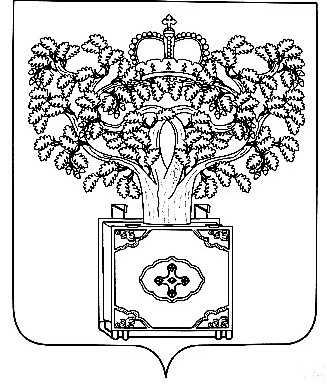 УПРАВЛЕНИЕ ПО ОБРАЗОВАНИЮ, КУЛЬТУРЕ, СПОРТУ И МОЛОДЕЖНОЙ ПОЛИТИКЕ АДМИНИСТРАЦИИ МУНИЦИПАЛЬНОГО ОБРАЗОВАНИЯ ПЛАВСКИЙ РАЙОНП Р И К А ЗПСОШ № 1ПСОШ № 2ЦО№1Корнеева Т.АКоротыч Н.Р.Зазвонкина Л.Д.Орехова Н.А.Крупина Н.В.Сусленкова М.В.Жбанкова Т.И.Моськина Е.А.Булюк О.Б.Щекотова М.Н.